Name_______________________Chapter 13: Structure Determination1.  Identify an unknown compound based on the spectra shown below: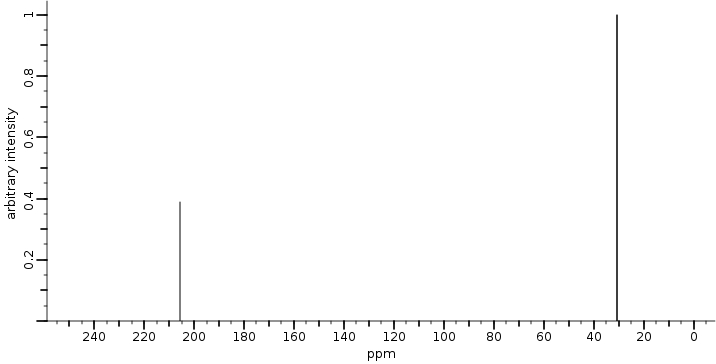 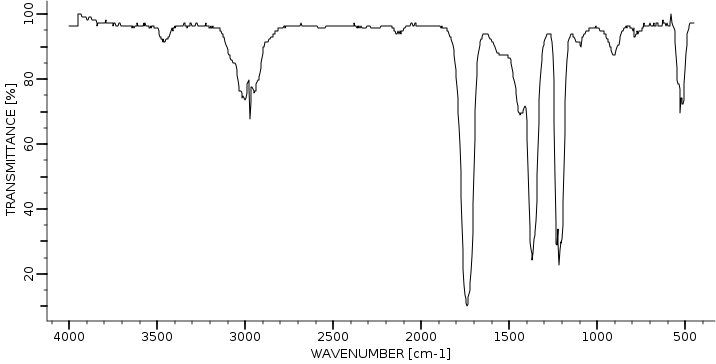 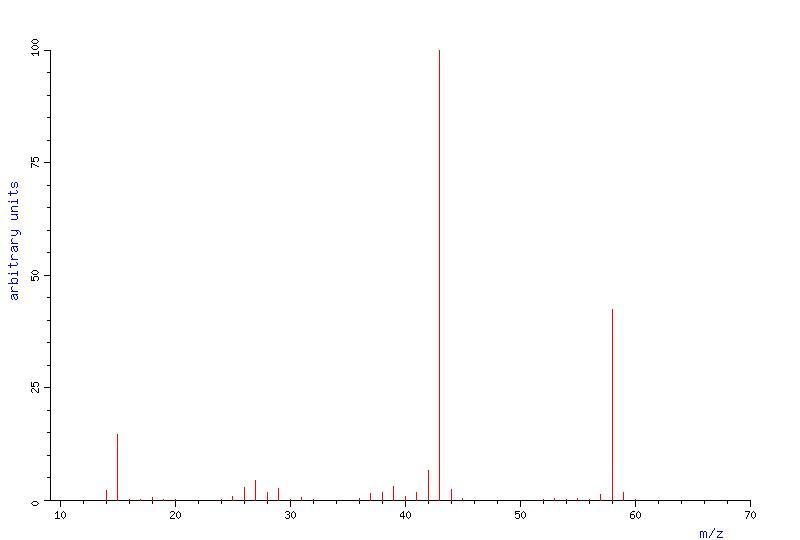 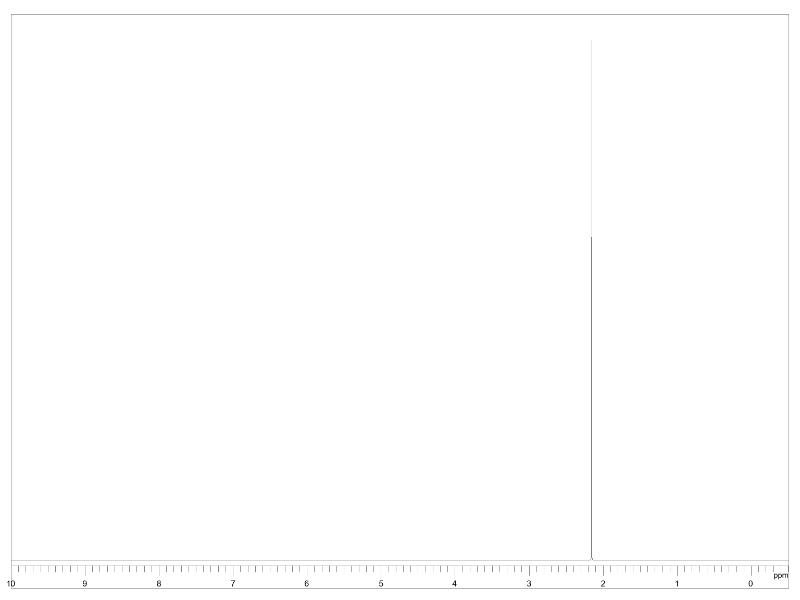 2.  Identify an unknown compound based on the spectra shown below: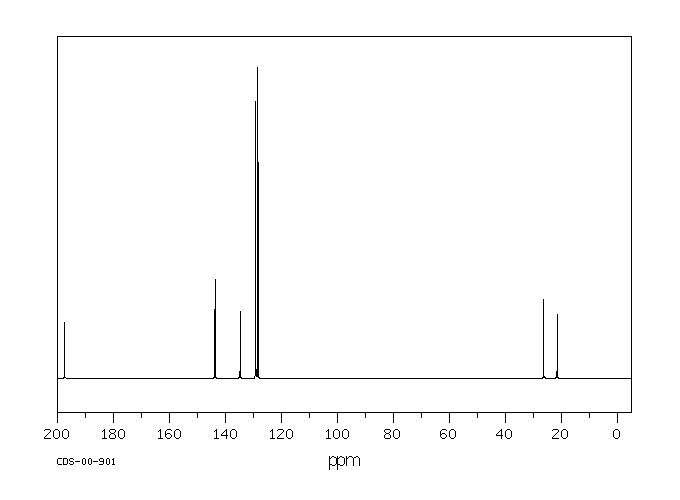 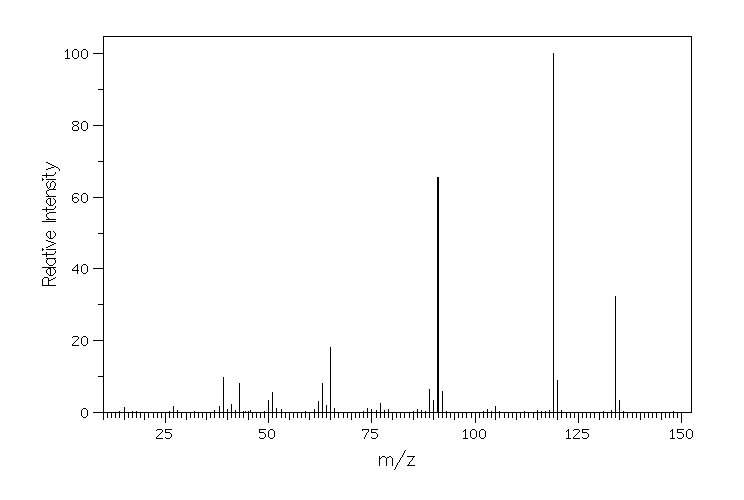 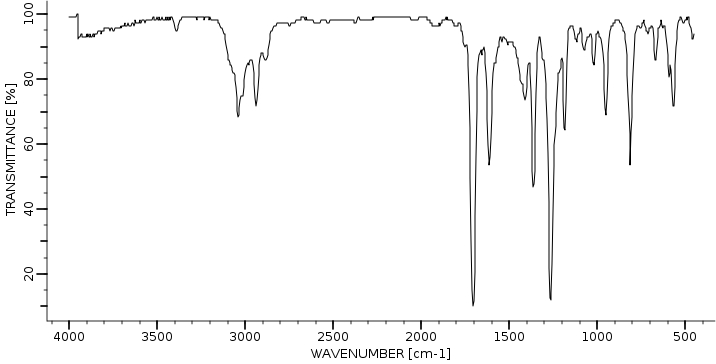 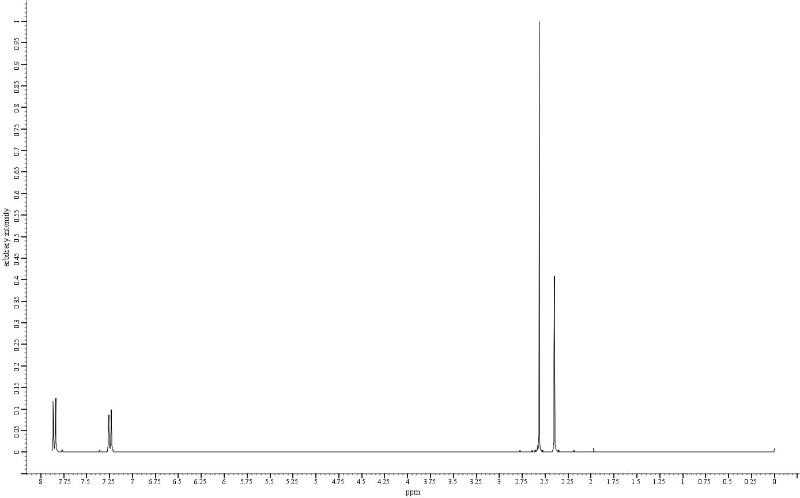 3.  And one more……………………………….  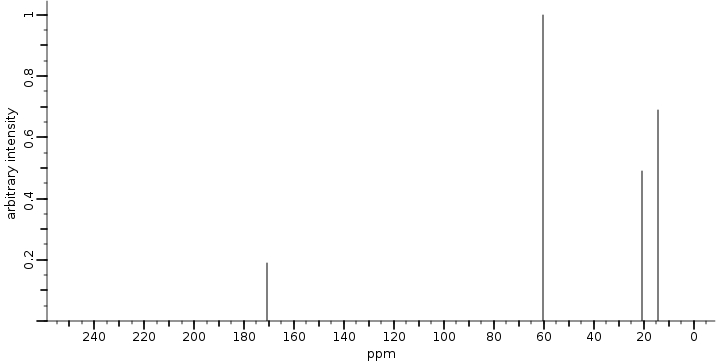 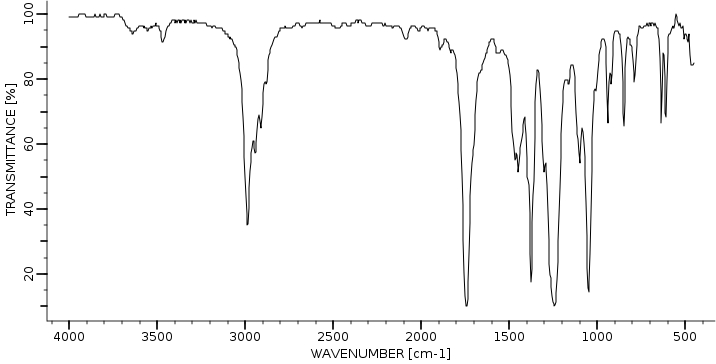 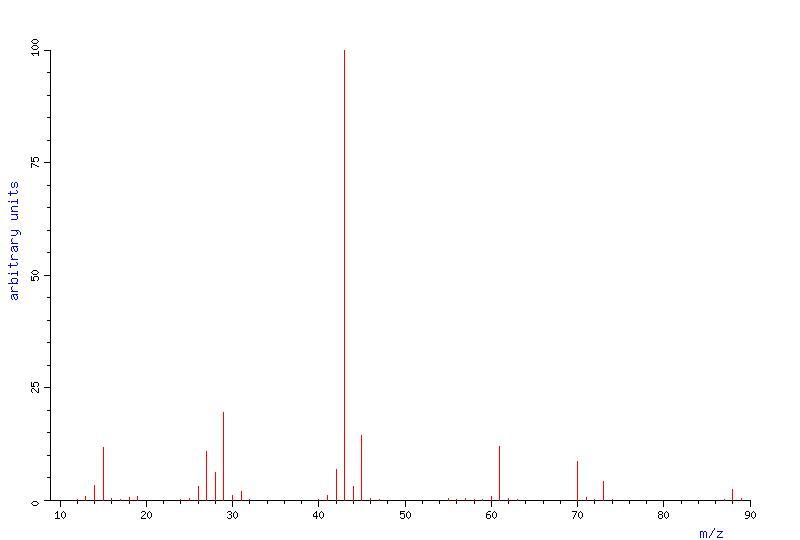 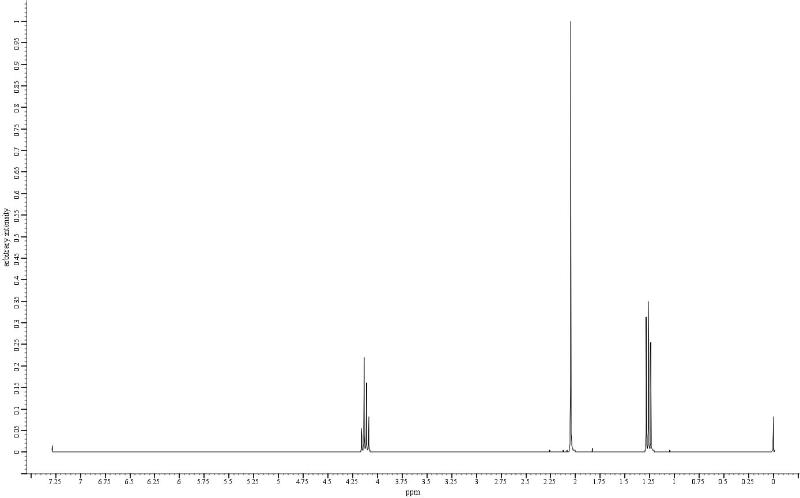 